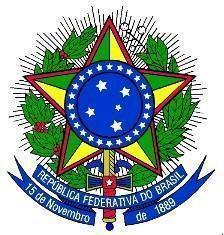 MINISTÉRIO DA EDUCAÇÃOUNIVERSIDADE FEDERAL DA INTEGRAÇÃO LATINO-AMERICANA PRÓ-REITORIA DE GRADUAÇÃOANEXO II - QUADRO DE PONTUAÇÃO PARA SELEÇÃO DO(A) COORDENADOR(A) INSTITUCIONAL DO PIBID UNILACandidato(a):Candidato(a):Candidato(a):Candidato(a):Candidato(a):Candidato(a):Área de Avaliação (Pesquisa, conforme Qualis Periódicos/CAPES):Área de Avaliação (Pesquisa, conforme Qualis Periódicos/CAPES):Área de Avaliação (Pesquisa, conforme Qualis Periódicos/CAPES):Área de Avaliação (Pesquisa, conforme Qualis Periódicos/CAPES):Área de Avaliação (Pesquisa, conforme Qualis Periódicos/CAPES):Área de Avaliação (Pesquisa, conforme Qualis Periódicos/CAPES):Experiência/qualificação na formação de professores e atuação como licenciado(a)Experiência/qualificação na formação de professores e atuação como licenciado(a)Experiência/qualificação na formação de professores e atuação como licenciado(a)Experiência/qualificação na formação de professores e atuação como licenciado(a)Experiência/qualificação na formação de professores e atuação como licenciado(a)Experiência/qualificação na formação de professores e atuação como licenciado(a)Item AvaliadoCritérioPontuaçãoPontuação MáximaPontuação do(a) Candidato(a)Forma de aferirAtuação na licenciaturaDocente de disciplina de estágio curricular supervisionado 1 por semestre8Currículos Paulo Freire,  Lattes e análise da documentação comprobatória enviadaAtuação na licenciaturaAtuação como coordenador(a) de estágio1 por semestre8Currículos Paulo Freire,  Lattes e análise da documentação comprobatória enviadaAtuação na licenciaturaOrientação de trabalho de conclusão de curso (trabalho em andamento ou concluído)0,2 por trabalho6Currículos Paulo Freire,  Lattes e análise da documentação comprobatória enviadaAtuação na licenciaturaCoordenação de curso 1 por semestre4Currículos Paulo Freire,  Lattes e análise da documentação comprobatória enviadaAtuação na licenciaturaDocente em curso de licenciatura (excetuando-se período de docência em disciplina de estágio curricular)0,6 por semestre6Currículos Paulo Freire,  Lattes e análise da documentação comprobatória enviadaTotal da atuação em cursos de licenciaturaTotal da atuação em cursos de licenciaturaTotal da atuação em cursos de licenciatura32Currículos Paulo Freire,  Lattes e análise da documentação comprobatória enviadaAtuação na educação básicaExperiência como docente na educação básica2 por ano 20Currículos Paulo Freire,  Lattes e análise da documentação comprobatória enviadaTotal da atuação na educação básicaTotal da atuação na educação básicaTotal da atuação na educação básica20Currículos Paulo Freire,  Lattes e análise da documentação comprobatória enviadaAtuação na formação continuada e na pós-graduação na área de formação de professores (as)Orientação de tese de doutorado (trabalho em andamento ou concluído)0,7 por trabalho7Currículos Paulo Freire,  Lattes e análise da documentação comprobatória enviadaAtuação na formação continuada e na pós-graduação na área de formação de professores (as)Curso de formação continuada lato sensu para professores(as) da educação básica (período de 20 horas ministrado ou disciplina ministrada em curso de especialização)1 para cada evento 15Currículos Paulo Freire,  Lattes e análise da documentação comprobatória enviadaAtuação na formação continuada e na pós-graduação na área de formação de professores (as)Orientação de dissertação de mestrado (trabalho em andamento ou concluído)0,4 por trabalho4Currículos Paulo Freire,  Lattes e análise da documentação comprobatória enviadaAtuação na formação continuada e na pós-graduação na área de formação de professores (as)Orientação de monografia de especialização (trabalho orientado em andamento ou concluído)0,2 por trabalho2Currículos Paulo Freire,  Lattes e análise da documentação comprobatória enviadaTotal da atuação na formação continuada e pós-graduaçãoTotal da atuação na formação continuada e pós-graduaçãoTotal da atuação na formação continuada e pós-graduação28Currículos Paulo Freire,  Lattes e análise da documentação comprobatória enviadaAtuação em programas/projetos de formação de professores (as)Atuação em programa/projeto de formação de professores (as) (período de 12 meses)1 por período10Currículos Paulo Freire,  Lattes e análise da documentação comprobatória enviadaTotal da atuação em programas/projetosTotal da atuação em programas/projetosTotal da atuação em programas/projetos10Currículos Paulo Freire,  Lattes e análise da documentação comprobatória enviadaProdução na área de formação de professores (as)Publicação de Artigos Científicos Qualis A1 e A2 - CAPES segundo última avaliação0,6 por artigo publicado6Currículos Paulo Freire,  Lattes e análise da documentação comprobatória enviadaProdução na área de formação de professores (as)Publicação de Artigos Científicos Qualis A3 e A4 - CAPES segundo última avaliação0,5 por artigo publicado6Currículos Paulo Freire,  Lattes e análise da documentação comprobatória enviadaProdução na área de formação de professores (as)Publicação de Artigos Científicos Qualis B1, B2, B3 e B4 - CAPES segundo última avaliação0,4 por artigo publicado6Currículos Paulo Freire,  Lattes e análise da documentação comprobatória enviadaProdução na área de formação de professores (as)Publicação de Artigos Científicos Qualis C - CAPES segundo última avaliação ou artigos não inseridos no sistema Qualis 0,3 por artigo publicado6Currículos Paulo Freire,  Lattes e análise da documentação comprobatória enviadaProdução na área de formação de professores (as)Publicação de livro (contagem por livro publicado com ISBN)0,5 por livro2Currículos Paulo Freire,  Lattes e análise da documentação comprobatória enviadaProdução na área de formação de professores (as)Publicação de capítulo de livro (contagem por capítulo em livro com ISBN)0,2 por capítulo2Currículos Paulo Freire,  Lattes e análise da documentação comprobatória enviadaTotal de produção na áreaTotal de produção na áreaTotal de produção na área10Currículos Paulo Freire,  Lattes e análise da documentação comprobatória enviadaPontuação finalPontuação finalPontuação finalPontuação máximaPontuação total do(a) candidato(a)Currículos Paulo Freire,  Lattes e análise da documentação comprobatória enviadaPontuação finalPontuação finalPontuação final100Currículos Paulo Freire,  Lattes e análise da documentação comprobatória enviada